                                           Ćwiczenia manualne – wyklejanie obrazka plasteliną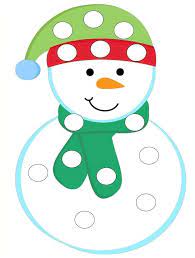 